МИКОЛАЇВСЬКИЙ НАЦІОНАЛЬНИЙ УНІВЕРСИТЕТ
 імені В. О. СУХОМЛИНСЬКОГО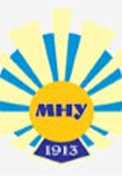 Природничий факультетКафедра фізики, математики та інформаційних технологій«ЗАТВЕРДЖУЮ»Проректор з науково-педагогічної роботи________ Наталія МИХАЛЬЧЕНКО_________________________ 2023 рікРОБОЧА ПРОГРАМА ПЕРЕДДИПЛОМНОЇ ПРАКТИКИдля здобувачів вищої освітиМиколаїв 2023Розробник: Дінжос Роман Володимирович, завідувач кафедри фізики, математики та інформаційних технологій, доктор технічних наук, професор,  Роман ДІНЖОСРобоча програма затверджена на засіданні кафедри фізики, математики та інформаційних технологій.Протокол № 1 від «26» серпня 2023 р.Завідувач кафедри _____________ Роман ДІНЖОС«26» серпня 2023 р.Програму погоджено з гарантом ОП Середня освіта: математикаГарант ОП_____________ Роман ДІНЖОСУхвалено на засіданні навчально-методичної комісії природничого факультету Протокол від № 1 від «28» серпня 2023 рГолова НМК   ___________________ Анжеліка КурчатоваЗагальний опис практикиОрієнтовні бази практики: базами виробничої (педагогічної) практики визначаються загальноосвітні навчальні заклади міста Миколаєва та Миколаївської області з добре укомплектованою матеріально-технічною базою, в яких працюють висококваліфіковані фахівці.Визначення баз практики здійснюється кафедрою фізики, математики та інформаційних технологій на основі прямих договорів із загальноосвітніми навчальними закладами міста Миколаєва та Миколаївської області.  ВСТУППереддипломна практика як частина основної освітньої програми є завершальним етапом навчання і проводиться після засвоєння студентом програм теоретичного і практичного навчань. На цій практиці студент всебічно вивчає один з напрямків діяльності освітньої установи або організації, виконує індивідуальні завдання, збирає практичний і статистичний матеріал і створює теоретичну та експериментальну базу для якісного виконання випускної роботи та її захисту. Завдання з цієї практики, як правило , пов’язуються  з потребами чи проблемами загальноосвітніх шкіл та училищ, науково-дослідними роботами кафедри алгебри, геометрії та математичного аналізу, з підготовкою доповідей студентів на наукових, науково-практичних конференціях. Переддипломна практика студентів є одним із завершальних етапів у системі їх практичної підготовки до роботи за:освітньо-кваліфікаційною характеристикою і освітньо-професійними програмами освітнього рівня «Магістр»; навчальними планами; наскрізною програмою та робочою програмою переддипломної практики;. Проводиться на базах практики, що розташовані, як правило, в м. Миколаєві: в організаціях, підприємствах і установах відповідно до профілю спеціальності і укладених договорів.Керівниками практики призначаються, як правило, керівники кваліфікаційної випускної роботи. Вони відповідають за організацію і проведення практики студента. Графік проведення практикПрактики в університеті проводяться відповідно до змісту освітньо-професійної програми підготовки за рівнями вищої освіти «магістр» та до графіків освітнього процесу, затверджених у прийнятий в університеті спосіб.Перелік усіх видів практик для навчання на РВО «магістр» спеціальності 014. 08 Середня освіта (Фізика), 014.04 Середня освіта (Математика), їх тривалість визначається та затверджується навчальними планами, а терміни проведення – робочими навчальними планами згідно з освітньо-професійними та освітньо-науковими програмами.Основними видами практик під час навчання на освітньому рівні «магістр» в університеті є: виробнича та переддипломна.Таблиця 1Календарний графік проходження практик студентами 
спеціальності 014. Середня освіта (Фізика) СВО «магістр»2. Мета та завдання переддипломної практикиМета практики:Метою практики є оволодіння студентами сучасними методами і формами організації праці як  у  середніх, так  і у вищих навчальних закладах,  формування вмінь і надбання практичних навичок самостійного виконання професійних завдань.Завдання практики:закріплення і поглиблення знань, що набуті в університеті під час вивчення спеціальних дисциплін; набуття практичних навичок, умінь і знань з фізики та методики її навчання, а також щодо планування, підготовки, організації роботи над випускною кваліфікаційною роботою та оформлення її результатів;завершення виконання індивідуального науково-практичного завдання, критичне осмислення зібраного практичного і статистичного матеріалу з метою якісного виконання випускної кваліфікаційної роботи та її захисту;дослідження та подальше врахування потреб та проблем підприємств-замовників (ЗЗСО) при роботі над кваліфікаційною роботою;апробування вміння і здатності викладати результати своєї роботи і відстоювати сформульовані наукові положення;оволодіння методикою розробки навчально-методичних матеріалів з фізики та методики її викладання;формування професійних умінь і навичок для виконання завдань і робіт інноваційного характеру певного рівня професійної діяльності як асистента і викладача фізикиПісля успішного завершення дисципліни здобувач формуватиме наступні програмні компетентності та результати навчання:Очікувані результати навчання, які повинні бути досягнуті здобувачами освіти після проходженняпедагогічної практики у закладі вищої освітиЗнає закономірності розвитку особистості, вікові особливості учнів, їхню психологію та специфіку сімейних стосунків (ПРН 2).Знає та розуміє принципи, форми, сучасні методи, методичні прийоми навчання предмета в закладах загальної середньої освіти (рівень базової середньої освіти) (ПРН 3).Знає та розуміє особливості навчання різнорідних груп учнів, застосовує диференціацію навчання, організовує освітній процес з урахуванням особливих потреб учнів (ПРН 4).Уміє використовувати інструменти демократичної правової держави у професійній та громадській діяльності (ПРН 6).Добирає і застосовує сучасні освітні технології та методики для формування предметних компетентностей учнів і здійснює самоаналіз ефективності уроків (ПРН 8).Володіє формами та методами виховання учнів на уроках і в позакласній роботі, уміє відстежувати динаміку особистісного розвитку дитини (ПРН 9).Здатний проектувати психологічно безпечне й комфортне освітнє середовище, уміє виявляти булінг серед учнів та протидіяти йому, організовувати співпрацю учнів та комунікацію з їхніми батьками (ПРН 10).Здатний цінувати різноманіття та мультикультурність, керуватися в педагогічній діяльності етичними нормами, принципами толерантності, діалогу й співробітництва (ПРН 11).Усвідомлює цінність захисту незалежності, територіальної цілісності та демократичного устрою України (ПРН 12).Аналізує фізичні явища і процеси на основі фізичних законів, теорій, принципів, із застосуванням відповідних математичних методів (ПРН 14).Володіє методикою проведення навчального фізичного експерименту, застосовує всі його види в освітньому процесі з фізики (ПРН 15).Знає, розуміє і демонструє здатність реалізовувати теоретичні й методичні засади навчання фізики для виконання освітньої програми в базовій середній школі (ПРН 16).Розв’язує задачі різних рівнів складності курсів фізики, знає методи розроблення та дослідження алгоритмів розв’язування задач з інформатики в базовій середній школі, чітко й раціонально пояснює розв’язки учням (ПРН 17).Користується математичним апаратом фізики, застосовує математичні та чисельні методи, що використовуються в курсі фізики базової середньої школи (ПРН 18).Знає та розуміє зміст і особливості різних видів позакласної та позашкільної роботи з фізики, володіє сучасними методами й технологіями їх організації та проведення (ПРН 19).Добирає міжпредметні зв’язки курсів фізики в базовій середній школі з метою формування в учнів природничо-наукової компетентності відповідно до вимог Державного стандарту загальної середньої освіти з освітньої галузі «Природознавство» (ПРН 21).Очікувані   результати   навчання: оволодіння знаннями здобувачів щодо організації навчального процесу в закладі вищої освіти; набуття практичних навичок щодо викладання навчальних предметів (підготовка, організація та читання лекцій, проведення семінарських занять); здатність до роботи у закладі вищої освіти із використанням принципів професійної етики та високої культури комунікації; оволодіння навиками оформлення навчально-методичної документації, необхідної для проведення занять у закладі вищої освіти;	здатність до проведення психолого-педагогічних спостережень за навчальним процесом і окремими студентами, оволодіння навиками у проведенні виховних заходів; здатність до спілкування у науковому середовищі кафедри, вміння формувати комунікаційні стратегії в освітньому середовищі для подальшого використання набутих навичок та знань професійній діяльності як викладача.3. Зміст практикиПрактика передбачає безперервність та послідовність її проведення, формування у студентів необхідного достатнього обсягу практичних знань і вмінь відповідно до освітньо-кваліфікаційного рівня «магістр».Зміст практики визначається завданням, що розроблено випусковою кафедрою фізики для виконання випускної кваліфікаційної роботи у відповідності до теми, що затверджена наказом по університетуОдним із завдань практики є набуття знань, умінь і навичок із планування, підготовки, організації і виконання науково-дослідної роботи, а також оформлення її результатів. Це досягається шляхом вивчення і узагальнення літературних джерел за темою кваліфікаційної випускної роботи, підготовки матеріальної бази для її виконання, оволодіння технікою і методикою експериментальних досліджень, отримання попередніх експериментальних даних за темою кваліфікаційної випускної роботи, розробки алгоритму її подальшого виконання, грамотного оформлення звіту з практики. Наступний публічний захист звіту з практики дозволяє студенту апробувати своє вміння і здатність викладати результати своєї роботи і відстоювати сформульовані ним наукові положення.3.1. Основні види робіт під час практикиЗміст переддипломної практики має знайти відображення в індивідуальному плані (завданні), який планує студент виконати в період практики. Враховуючи вищезазначене, до плану індивідуального завдання студент може включити:у випадку проведення експериментальних досліджень з фізики такі пункти:опрацювати літературу з проблеми дослідження;написати теоретичний розділ випускної роботи за узгодженим з науковим керівником планом;розробити модель експериментальної установки для дослідження …..;підібрати обладнання для створення експериментальної устновки, призначеної для дослідження….:виготовити установку для дослідження залежності…..:розробити програму проведення досліджень…із застосуванням розробленого устаткування;провести експериментальне дослідження явища…, залежності між…та зробити необхідні розрахунки;проаналізувати отримані результати і зробити висновки;здійснити статистичну обробку результатів експерименту (за необхідності)описати експериментальний і статистичний матеріал у другому розділі випускної кваліфікаційної роботи (проєкта) за узгодженим з науковим керівником планом;підготувати за результатами експерименту статтю або тези доповіді на Всеукраїнську студентську науково-практичну конференцію;підготувати роботу на всеукраїнський конкурс студентських наукових робіт.у випадку проведення теоретичних досліджень з фізики такі пункти:- вивчити літературу по тематиці дослідження.- оформити теоретичний розділ, в якому висвітити основні теоретичні положення досліджуваної проблеми, що існують в даному розділі науки, задачі які будуть розв’язуватися у випускній роботі.- обґрунтувати вибір моделі, яка буде використана при  розв’язувані поставленої задачі, описати цю модель, межі її застосування, указати переваги та недоліки. - у випадку, коли метою роботи є створення комп’ютерної моделі розробити алгоритм програми та програму для комп’ютерного моделювання заданого процесу, дослідити процес на комп’ютерній моделі при різних значеннях вихідних параметрів. Проаналізувати отримані результати і порівняти їх з літературними даними, отриманими експериментально. Зробити висновок про коректність розробленої комп’ютерної  моделі.- у випадку, коли завданням дослідження є проведення розрахунків на основі вибраної моделі, описати поставлену задачу, вибрану модель взаємодії або процесу, описати математичний апарат, який буде використовуватися при розрахунках або комп’ютерну програму для наближених розрахунків. Провести розрахунки для різних режимів процесу або для різних точок середовища і моментів часу. Порівняти результати розрахунків з експериментальними результатами, оцінити похибку визначення параметрів на основі застосованої моделі, зробити висновок про межі застосування вибраної моделі.у випадку проведення досліджень з методики навчання фізики та астрономії такі пункти:опрацювати літературу з проблеми дослідження;написати теоретичний розділ випускної роботи за узгодженим з науковим керівником планом;розробити програму експериментального дослідження ефективності розробленої методики формування …розробити текст анкети для вивчення питання про…;підібрати методику дослідження обраної проблеми у практиці навчання учнів фізики (астрономії) ;провести констатувальний педагогічний експеримент з вивчення думок вчителів і розподілу учнів за рівнями сформованості обраних показників ефективності розробленої методики ;обробити результати анкетування (тестування) та здійснити їх кількісний і якісний аналіз;описати результати педагогічного експерименту, зробити висновки стосовно готовності вчителів до розв’язання досліджуваної проблеми і результативності навчального процесу за обраними критеріями і показниками до початку формувального етапу педагогічного експерименту;розробити методику, пов’язану з обраною темою дослідження (наприклад, здійснення екологічного виховання учнів на уроках фізики засобами фізичних задач тощо);підготувати матеріали для вчителів і учнів з апробації розробленої методики...;описати сутність розробленої методики у другому розділі випускної роботи за узгодженим з науковим керівником планом;передбачити можливість спостереження за перебігом процесу впровадження розроблених матеріалів у практику навчання учнів фізики та підібрати найбільш доцільний спосіб фіксації їх результатів;провести діагностичні зрізи у контрольних і експериментальних класах з виявлення зрушень у показниках і критеріях досліджуваних характеристик за обраними показниками і критеріями;обробити результати контрольних вимірів, здійснити їх якісний і кількісний аналіз із залученням статистичних методів;описати результати експериментальних досліджень у другому (третьому) розділі випускної роботи;підготувати за результатами дослідження статтю або тези доповіді .Обов’язки студента-практикантаПрактиканти зобов’язані працювати в школі кожен день у відповідності з індивідуальним планом, який складається на весь період практики практикантом спільно з учителем фізики і класним керівником даного класу. План затверджується груповим керівником педпрактики до кінця першого тижня педпрактики. В плані визначається об’єм і зміст намічених навчальних позакласних і факультативних заходів, занять з фізики, заходів по позакласному керівництву і психологічному вивченню учнів.В результаті проходження практики студенти повинні знати: особливості загальної організації навчальної та виховної роботи у школі. Систему планування уроків, зміст шкільних програм та підручників.Студент повинен самостійно :складати конспекти уроків зі спеціальності, організувати позакласну роботу аналізувати відвідані уроки та позакласні виховні заходи, вести психолого- педагогічне вивчення окремих учнів та класу, скласти на них характеристику.Студент-практикант зобов’язаний розпочати і завершити практику у визначений термін. Під час практики студент зобов’язаний дотримуватись правил внутрішнього розпорядку. Студент повинен якісно виконувати роботу, передбачену програмою педагогічної практики. Студент повинен підготувати всі необхідні звітні документи згідно вимог і відзвітуватись за виконану роботу.3.2. Окрім того, в разі дистанційної форми навчання варто планувати такі види навчально-виховної роботи: – щотижневі виробничі наради з магістрантами, які проходять практику на кафедрі (Google Meet); – укладання індивідуального плану роботи магістранта та його затвердження (орієнтовний зразок див. на персональному сайті науковця) – ведення «Щоденника асистентської та виробничої педагогічної практик» у вигляді блогу – робота з персональним сайтом керівника практики від кафедри, у якому інформація доступна в режимі 24 / 7); – мобільне спілкування з практикантами через месенджери Viber і Telegram; – підготовка дидактичного матеріалу, інформаційного буклета (в електронній формі), у т. ч. і презентацій для лекцій і практичних занять, уроків онлайн; – зйомка фрагментів лекцій, відеороликів практичних занять або уроків з урахуванням етичних принципів роботи фахівця (за згодою адміністрації закладу). – опрацювання відеотеки уроків з української мови, представлених на Всеукраїнському конкурсі «Учитель року» (на сайті Миколаївської ОДА). Практики здійснюється з урахуванням обов’язкового мінімуму змісту програми професійної підготовки викладача середніх спеціальних та вищих закладів, після проходження студентами базових психолого-педагогічних дисциплін, методики викладання української мови у вищих навчальних закладах, педагогіки й психології вищої школи.3.3. Методичні рекомендаціїУ процесі переддипломної практики керівниками повинні бути створені умови (консультації, література, обладнання), що забезпечуватимуть дотримання вимог до написання та оформлення випускних кваліфікаційних робіт РВО «магістр»:визначати проблему, формулювати гіпотези й завдання дослідження; розробляти план дослідження; вибирати необхідні й найбільш оптимальні методи дослідження; обробляти отримані результати, аналізувати й осмислювати їх з урахуванням наявних наукових досліджень; вести бібліографічну роботу з залученням сучасних інформаційних технологій; представляти підсумки наукового дослідження у вигляді звітів, рефератів, наукових статей.4. Форми й методи контролюСтудент, який перебуває на переддипломній практиці, повинен знати, що:можливий поточний контроль стану виконання ним завдань, поставлених керівником практики ;можлива перевірка ведення студентом поточних записів, складання планів або конспектів занять, наявності індивідуального плану роботи та інше, цей контроль може здійснюватися груповим керівником, методистом, викладачем, керівниками практики від вищого навчального закладу та іншими особами.після закінчення першої та другої половин практики здійснюється підсумковий контроль, який завершується допуском випускної кваліфікаційної роботи до захисту.5. Вимоги до звіту з практикиПід час підведення підсумків переддипломної практики у програмах необхідно вказати, що звіт з переддипломної практики здійснюється у формі передзахисту кваліфікаційної роботи (проєкту), надання інформації щодо оприлюднення результатів досліджень (статті, тези, виступи на конференціях тощо) та довідки про перевірку на унікальність відповідно до Порядку виявлення та запобігання академічному плагіату у науково-дослідній та навчальній діяльності здобувачів вищої освіти. За результатами передзахисту надається або не надається рекомендація до захисту відповідно до визначених критеріїв. Результати передзахисту заносяться у протоколи засідань кафедри (міжкафедрального семінару). 6. Критерії оцінювання навчальних досягнень студентів за переддипломну практикуСписок рекомендованої літературиОсновна:Сидоренко В. К. Основи наукових досліджень: [Навч. посіб. для вищ. пед. закл. освіти] / В. К. Сидоренко, П. В. Дмитренко. К. : РННЦ «ДІНІТ», 2000. 260 с.Сидоренко Е. В. Методы математической обработки в психологии / Е. В. Сидоренко.  СПб. : ООО «Речь», 2007. 350 с.Методика навчання фізики у старшій школі: навч. посіб. / [В.Ф.Савченко, М.П. Бойко, М.М.Дідович та ін.]; за ред. В.Ф. Савченка. К.: ВЦ «Академия», 2011. 296 с. (Серія «Альма-матер»).Пометун О. І. Сучасний урок. Інтерактивні технології навчання: Наук.-метод. посібн. / О. І. Пометун, Л. В. Пироженко. За ред. О. І. Пометун. К. : Видавництво А.С.К., 2004. 192 с. Шарко В. Д. Сучасний урок фізики: технологічний аспект [посібник для вчителів і студентів] / В. Д. Шарко. К. ТОВ «Фірма «Есе»», 2005. 220 с.Додаткова:Бабаєва Н. А. Шкільний фізичний експеримент у 7-8 класах. Методичні рекомендації для вчителів / Н. А. Бабаєва, І. В. Коробова. Х.: Вид. група «Основа», 2006. 192 с. (Б-ка журн. «Фізика в школах України». Вип. 2 (26)).Биков О. Новітні інформаційні технології в навчально-виховному процесі О. Биков // Школа. 2008. № 7.Букач А. Інформаційні та комунікаційні технології в освітній системі міста А. Букач // Школа. 2007. № 12Енциклопедія педагогічних технологій та інновацій / Автор-укладач Н. П. Наволокова. – Х. : Вид. група «Основа», 2011. 176 с. – (Серія «Золота педагогічна скарбниця»).Шляхи моделювання сучасного уроку з фізики. https://naurok.com.ua/shlyahi-modelyuvannya-suchasnogo-uroku-z-fiziki-problemi-poshuki-znahidki-44660.htmlДидактичний дизайн сучасного уроку з фізики. https://msenmediastorage.blob.core.windows.net/resources/e8890fa1-f7ff-4720-8855-5fd4137a5169.pdfСучасні освітні технології у викладанні фізики. http://elibrary.kubg.edu.ua/2475/1/I_Zadnipryanets_STVF_IPPO.pdfДОДАТКИДодаток АМИКОЛАЇВСЬКИЙ НАЦІОНАЛЬНИЙ УНІВЕРСИТЕТ імені В. О. СУХОМЛИНСЬКОГОЩОДЕННИК ПРАКТИКИПереддипломна практика
 (вид і назва практики)здобувач вищої освіти _______________________________________________(прізвище та ім’я )факультет природничийкафедра фізики, математики та інформаційних технологійспеціальність 014. Середня освітаспеціалізація 014.04 Математика, 014.08 Фізика, астрономіяосвітня програма Середня освіта: математика, Середня освіта фізика та астрономіякурс V, група 612, 632Календарний графік проходження практикиКерівники практики:від Університету ________________ ________________________					(підпис) 	(Власне ім’я ПРІЗВИЩЕ)від бази практики _________ __________________________       				(підпис) 	(Власне ім’я ПРІЗВИЩЕ)Робочі записи під час практикиВідгук і оцінка роботи практиканта________________________________________________________________(назва підприємства, організації, установи)Керівник практики від підприємства, організації, установи  _____________  ___________________________________________  	(підпис)      			(Власне ім’я ПРІЗВИЩЕ)Печатка				«______» ___________20____рокуВідгук осіб, які перевіряли проходження практики (поточна перевірка)Дата складання заліку «____»_______________2024 року Оцінка: кількість балів__________________________________________________						(цифрами та прописом)за національною шкалою_________________________________________Керівник практики від Університету ____________  ___________________________________	(підпис)   			(Власне ім’я ПРІЗВИЩЕ)Здобувач вищої освіти _____________________________________________(прізвище та ім’я)Прибув.Печаткапідприємства, організації, установи	«___» __________________ 2024 р.________ _________________________________________________________(підпис)   		 (посада, Власне ім’я ПРІЗВИЩЕ)Вибув. Печаткапідприємства, організації, установи	 «___» __________________ 2024 р.________ _________________________________________________________ (підпис)   		(посада, Власне ім’я ПРІЗВИЩЕ)Звіт керівника практикиВид , назва практики:_____________________________________________________________Форма  контролю:________________________________________________________________Терміни проведення :   з «___»_________________ до «____»____________________________(факультет, спеціальність, освітня програма, семестр)___ / ___________ навчальний ріквідповідно до наказу № _______від ________________Керівники практики:______________________________________________________________________________________________________________________________________________Мета практики: __________________________________________________________________ ________________________________________________________________________________________________________________________________________________________________Бази практики (підприємства, організації, установи, структурні підрозділи): ________________________________________________________________________________________________________________________________________________________________________________________________________________________________________________Розподіл  здобувачів вищої освіти  за базами практики: _______________________________________________________________________________________________________________________________________________________________________________________________________________________________________________________________________________________________________________________________Організаційна робота щодо проведення практики: ________________________________________________________________________________________________________________________________________________________________________________________________________________________________________________________________________________________________________________________________________________________Виконання програми  практики: ____________________________________________________________________________________________________________________________________________________________________________________________________________________________________________________________________________________________________________________________________________________________________________________________________________________________________________________________________________________________________________________________________________________________________________________________________________________________________Сформовані компетентності:_______________________________________________________________________________________________________________________________________________________________________________________________________________________________________________________________________________________________________Трудова дисципліна,  дотримання правил із охорони праці та безпеки життєдіяльності: ____________________________________________________________________________________________________________________________________________________________________________________________________________Зауваження:______________________________________________________________________________________________________________________________________________________________________________________________________________________________________________________________________Пропозиції:____________________________________________________________________________________________________________________________________________________________________________________________________________________________________________________________________________________________________________________________________________________Результати практики:Висновки:_______________________________________________________________________________________________________________________________________________________________________________________________________________________________________________________________________ «___» __________ 20    р.							_____________		(дата)	(підпис)Додаток 2План-конспект лекціїз дисципліни   	(назва дисципліни)на тему					, проведеної у класі	«	»	20	р.I. Мета:  	Рекомендації.Визначити, виходячи із змісту робочої навчальної програми дисципліни, конкретний результат, який планується досягти. Наприклад, формування у студентів: наукових, методологічних знань про …; розуміння понять, теорій, закономірностей, підходів, ... ; ціннісних уявлень про … ; особистісного ставлення до …Навчальна мета може включати кілька завдань як освітнього, так і виховного і розвивального напрямів. Визначити основні завдання.ІІ. Методи, прийоми, засоби  	Рекомендації.Зазначити, які методи, прийоми, засоби навчання застосовуються під час лекціїдля досягнення поставленої мети і визначених завдань. Наприклад: методи, прийоми передачі та обміну словесною інформацією (бесіда, мозкова атака, дискусія, ... ); методи, прийоми переконування (апеляція до висловлювань відомих людей, наведення доказів, висловлювання аргументів «за» і «проти», апеляція до позитивних і негативних емоцій студентів, ... ); методи, прийоми розвитку розумових дій (аналіз, синтез, порівняння, розрізнення, аналогія, узагальнення, екстраполяція, міркування, дедукція,індукція ... ).Навести перелік інформаційних технологій, які застосовуються під часвикладання певних розділів лекції.III. Наочність, технічні засоби навчання  	ІV. Основні питання лекції (не більше чотирьох на одну лекцію):1.  	2.       _________________________________________________________________________________________________3.  	4.  	V. Рекомендована література (конкретно вказати: автор, назва, рік видання,сторінки):Основна1.   	2.  	Додаткова1.   	2.   	VІ. Зміст лекції:Вступна частина   	 Основна частина    	  Заключна частина  	Рекомендації.Викласти основні питання лекції, керуючись методичними рекомендаціями, зазначеними в п. 3.7.Дата		Підпис практикантаДодаток 3ПЛАН-КОНСПЕКТпрактичного (семінарського, лабораторного) заняттяз дисципліни   	(назва дисципліни)на тему					, проведеного у класі	«	»	20	р.ХІД ЗАНЯТТЯІ. Мета:  	ІІ. Завдання, план виконання завдань:  	ІІІ. Навчально-методичне забезпечення заняття (наочність, роздатковий матеріал, технічні засоби навчання):  	ІV. Рекомендована література, основна і додаткова (конкретно вказати: автор, назва, рік видання,сторінки):1.2.3.V. Короткий опис змісту кожного пункту завдання:  	VІ. Тестовий контроль (перелік тестових завдань за темою заняття):  	VІІ. Завдання на самостійну роботу:  	VІІІ. Форма звіту про виконане заняття:  	Дата		Підпис практикантаДодаток 4.АНКЕТАоцінювання якості лекції Дата:   	Мета відвідування:  	Клас:					 Лектор:					 Навчальна дисципліна:   					 Тема лекції:  					                                                                                                                                                          Мета лекції:   					 Вид лекції:  					 Група:					 Чисельність учнів за списком	присутніх	тих, що запізнилися,  	Для кількісної характеристики по кожному критерію використовують таку шкалу: 5 балів – якість проявляється по всіх складових критерія;4 бали – якість проявляється досить часто, але не по всіх складових критерія; 3 бали – якість проявляється на 50% складових критерія;2 бали – якість проявляється інколи і лише по окремих складових критерія;1 бал – якість відсутня по всіх складових критерія.Загальні висновки, пропозиції:(посада)	(підпис)	(ПІП)Додаток 5.АНКЕТАоцінювання якості практичного (семінарського, лабораторного) заняттяДата:   	Мета відвідування:   	 Клас:	 Вчитель:	 Навчальна дисципліна: 	 Тема заняття:  	 Мета заняття: _________________________________________________________________________Форма проведення (індивідуальна, фронтальна, групова) – підкреслитиГрупа:    	Чисельність учнів за списком	присутніх	_ тих, що запізнилися,   	Для кількісної характеристики по кожному критерію використовують таку шкалу: 5 балів – якість проявляється по всіх складових критерія;4 бали – якість проявляється досить часто, але не по всіх складових критерія; 3 бали – якість проявляється на 50% складових критерія;2 бали – якість проявляється інколи і лише по окремих складових критерія; 1 бал – якість відсутня по всіх складових критерія.Загальні висновки, пропозиції:(посада)	(підпис)	(ПІП)Додаток 6.Зразок оформлення звіту про проходження практикиЗАТВЕРДЖУЮЗавідувач закладу освіти   (підпис)(прізвище та ініціали)«  »  2024 рокуЗВІТПРО ПРОХОДЖЕННЯ ВИРОБНИЧОЇ ПРАКТИКИ студента  (прізвище ім’я по батькові)освітній ступінь бакалаврспеціальності 014 Середня освіта предметна спеціальність 014.04 Середня освіта (Математика)освітня програма Середня освіта: математика6 курс, 612 група  Термін проходження практики:з «30» січня 2024  р. по «12» лютого2024 р.навчальна практиказ «20» березня 2024 р. по «23» квітня 2024 р.виробнича практикаКерівник практикивід закладу вищої освіти       (підпис) (прізвище та ініціали)Керівник практикивід закладу освіти       (підпис) (прізвище та ініціали)Миколаїв – 2024 рікЗВІТпро проходження педагогічної практики(прізвище, ім’я, по-батькові)У	період	з	«	»	20 	року	по	«	»	20 	рокупроходив	педагогічну	практику	з	фізики	 	.Керівник педагогічної практики у закладі вищої освіти:  	(посада, вчений ступінь, звання ПІБ)За період практики мною було виконано такі види роботи:пасивна практикаактивна практикаРекомендації щодо вдосконаленню організації та проведенню практикипозитивні моменти в організації та змісті практики.негативні моменти в організації та змісті практики.побажання та рекомендації щодо покращення організації та змісту практики.Дата 	 Підпис студента_	_ Підпис керівникаЗатверджено на засіданні кафедри твердотільної електроніки та інформаційної безпеки Протокол №	від «	»	20	р.Додаток Оформлення звіту про проходження практикиЗВІТ ПРО ПРОХОДЖЕННЯ ПРАКТИКИстудента _________________________________________________ (прізвище ім’я по батькові) освітній ступінь магістр спеціальність      освіта група __________ Термін проходження практики: з «__» _____ 20___ р. по «__» _____20___ р. Оформлення звіту студента повинне відповідати таким вимогам: 1) обсяг звіту складає довільну кількість сторінок комп'ютерного набору (але не менше 3-х сторінок); 2) текст набирається на аркушах паперу стандартного формату А4 з використанням шрифтів текстового редактора Times New Roman, кеглем 14, через 1,0 інтервали з дотриманням таких розмірів полів: верхнього і нижнього - 20 мм, лівого - 25 мм, правого - 10мм; 3) звіт повинен містити відомості про виконання студентом усіх розділів програми практики. Обов'язковим є наявність висновків та пропозицій, складених практикантом на основі аналізу освітнього процесу; 4) розділи й окремі питання звіту мають бути чітко визначені, викладені в логічній послідовності та конкретизовані; 5) на останній сторінці звіту ставиться дата і підпис студента-практиканта; 6) звітну документацію студенти здають керівникові практики у триденний термін після її завершення. Час та місце проведення підсумкової конференції (захист практики) оголошується додатково. СХЕМА ЗВІТУ І. Загальні відомості: місце, терміни проходження переддипломної практики. ІІ. Аналітична інформація про виконання індивідуального плану студента-практиканта: якість самостійно виконаних індивідуальних завдань: позитивні та негативні аспекти, труднощі, які виникли під час практики, чим обумовлені. Методичні рекомендації: У процесі виконання 1 розділу «Дослідницька діяльність студентів-практикантів у супроводі керівника магістерського дослідження» зазначити, з яких структурних підрозділів складається, у чому полягають функції та особливості їх діяльності. Описати зміст наукової діяльності кафедри. Зазначити, які з нормативних документів з підготовки та захисту магістерських робіт, дотримання принципів академічної доброчесності було опрацьовано. Обґрунтувати, яких практичних навичок вдалося набути у роботі з науково-метричними базами даних, Google Академія, інституційним репозитарієм, цифровою читальною залою фахової літератури. Вказати, у яких наукових заходах кафедри Ви брали участь упродовж проходження переддипломної практики. Описати експериментальний майданчик, на базі якого було проведено констатувальний експеримент (вказати назву ЗЗСО, кількість учасників в контрольних та експериментальних класах). Стисло описати перебіг експерименту, вказати позитивні та негативні моменти. Зазначити тему доповіді та назву конференції, у якій брали участь. ІІІ. Власна оцінка результатів проходження практики. Пропозиції щодо організації та проведення практики. Студент-практикант ______ _____________________________________ (підпис) (прізвище та ініціали)Додаток 8Орієнтовна програма вивчення особистості школяраДинаміка потреб, мотивів, інтересів протягом всіх років навчання в школі. Переважаюча спрямованість особистості, її прояв в різних видах діяльності. Ким бажає бути в колективі: ведучим чи веденим.Переважаючі матеріальні цінності учня, ставлення до норм і правил поведінки в колективі, до однолітків, дорослих. вчителів. Співвідношення цілей учня з цілями колективу.Життєві цілі і плани учня, їх соціальна значимість. Бажання і готовність брати участь у корисній справі, бути відповідальним за її виконання. Емоції і почуття в різних ситуаціях. Вольові особливості та їх прояв у колективі.Схильність учня до самовиховання. розвиток пізнавальних здібностей (пам’ять, мислення, сприймання).Учень у сім’їКоротка характеристика сім’ї як колективу (структура, розподіл ролей, обов’язки, взаємовідносини. традиції, участь у вихованні дітей дідів та бабусь, культурний рівень сім’ї, погляди батьків на виховання, ставлення до школи).Взаємовідносини учня з членами сім’ї. Участь в житті сім’ї. Наявність чи відсутність обов’язків і відповідальності за доручену справу.Поведінка учня вдома. Позиція в сім’ї (незалежність, слухняність і т.д.). Допомога і контроль дорослих при виконанні домашніх завдань, вимог школи. Моральне виховання і розвиток почуттів у сім’ї. Методи виховання.Учень у класіПозиція учня в ділових і особистих взаємовідносинах у класі за всі роки навчання. Тенденція до висхідної чи низхідної зміни статусу. Сприймання і оцінка учнем своїх товаришів, оцінка власних якостей та позицій в колективі.Ставлення до громадської думки класу. Авторитетність суджень і поведінки учня для інших школярів.Учень в складі угрупувань класу. Позитивні та негативні якості учня, що склалися під впливом класного колективу.Рівень активності та ініціативності в учнівського самоврядуванні.Навчальна діяльність школяраСтавлення школяра до навчання, до різних навчальних предметів. Навчально-пізнавальні інтереси. Мотиви навчання. Характеристика успішності учня в цілому та з окремих предметів. Шляхи здобуття нових знань.Поведінка учня на уроках різних вчителів протягом усіх років перебування в школі. Участь в колективній пізнавальній діяльності.	Риси особистості, що формуються в пізнавальній діяльності: відповідальність, творча ініціатива, готовність прийти на допомогу товаришу, усвідомлення цінності знань однієї людини для потреб колективу та інше. Учень у ролі консультанта. Рівень сформованості у нього вмінь організувати спільну навчальну роботу з товаришами. Особливості розвитку особистості невстигаючих школярів та неавторитетних у колективі учнів.Учень у суспільно корисній діяльностіПереважаючі види діяльності і форми занять учня, їх вікова динаміка, розвиток інтересів, нахилів, професійних намірів, спеціальних вмінь та навичок, формування мотивів суспільно корисної діяльності.Поведінка учня на заняттях творчих об’єднань, студій. Особливості спілкування з однолітками і дорослими під час виконання справ. Вміння знайти своє місце в колективній справі. Готовність взяти на себе функції організатора лідера. Вміння розділити успіх або взяти частину вини за невдачу у суспільній діяльності. Оцінка своєї роботи.Учень поза школоюПозашкільні заклади, які відвідує учень. Характер впливу на формування особистості школяра.Вільне спілкування за місцем проживання. Характеристика компаній та угрупувань з точки зору їх згуртованості і впливу на підлітків. Види діяльності і форми занять у вільний час.Особливості самоутвердження. Зміни у зовнішності, звичках, лексиконі. Лідер групи. Характеристика його поведінки, якостей особистості. Вплив дорослих (сусідів, друзів, батьків) на поведінку і особистість учня.Взаємовідносини учня і вчителівДинаміка взаємовідносин учня з вчителем, класним керівником, адміністрацією школи протягом навчання. Сприйняття і оцінка учнем педагогів школи.Сприйняття учителем учня. Протиріччя, конфлікти на основі вибору методів впливу на учня. Помилки, що допустили педагоги стосовно учня, їх наслідки. Спільні зусилля класного керівника і шкільного учнівського колективу, врахування вікових та індивідуальних особливостей школяра, потенційних здібностей, перспектив розвитку особистості школяра.Склад класу.Орієнтовна програма вивчення учнівського колективу І.Характеристика класу.Додаток 9Пізнавальний рівень учнів.Працездатність і успішність учнів.Громадське обличчя класу.ІІ. Згуртованість класу.Чи є угрупування за діловими інтересами або негативного характеру? Як вони ставляться до класних справ ? Як учні ставляться один до одного ?Чи є бажання и в учнів разом проводити час у школі і поза нею ? Чи люблять вони разом розважатись або спільно працювати ?Чи дружать хлопчики та дівчатка ? Чи захищають хлопці дівчаток ?Чи захищають учні членів свого колективу взагалі ?Чи виконує клас розпорядження старших ?Чи переживають учні успіхи і невдачі свого класу ?Під час проведення загально-шкільних заходів тримаються разом чи кожен сам по собі ?ІІІ. Організованість класу.Чи вміють учні самоорганізовуватися для виконання конкретних справ? Чи вміють вони розподіляти між собою роботу і найбільш раціонально її виконувати ?Чи вміють учні терпляче та уважно вислуховувати один одного ?Чи підкоряються вони розпорядженням уповноважених осіб ?ІУ. Громадська думка в класі.Які вчинки своїх товаришів учні підтримують ?Як і в якій формі вони висловлюють свою підтримку чи засудження?Чи є розбіжність між тим, що учні говорять, і тим, що чинять ?Критика і самокритика в класі.У. Характеристика стосунків.Що об’єднує школярів: місце проживання, місце за партою, інтереси, спільна робота?Де дружать учні ( тільки в класі, чи поза ним)?Чи вимогливі учні до своїх друзів ?Чи уважні вони до товаришів ? Чи намагаються їм допомагати ?	Як проявляється ця допомога ?Як ставиться клас до дезорганізаторів, відмінників, активу, невстигаючих ? 6 На скільки об’єктивно ставляться учні до товаришів з фізичними вадами ?УІ. Актив класу.Склад активу.Офіційний (виборний) і фактичний актив класу.Чи є у активу авторитет?Чи виконують учні рішення та розпорядження активу класу ?Як ставляться активісти до решти учнів ?Чи є в класі постійні активісти ?Наскільки колектив поважає активістів ?УІІ. Зв’язок класного колективу із загальношкільним.Наскільки проінформовані учні класу про те, що відбувається в школі, в інших класах ?Чи виконує клас загальношкільні доручення ( постійні, епізодичні) ?Який характер стосунків колективу з іншими класами (шефство, змагання, спільні справи)?Яку участь бере клас у загальношкільних змаганнях?УІІІ. Заходи, спрямовані на дальше згуртування класного колективу.Які педагогічні заходи рекомендуються для згуртування та організації класного колективу?Як використати класний колектив для виховного впливу на окремих учнів ?Ступінь магістраГалузь знань 01 Освіта/Педагогікаспеціальність 014 Середня освіта014.04 Середня освіта (Математика)Освітня програма Середня освіта: математика014.08 Середня освіта (Фізика)Освітня програма Середня освіта: фізикаденна форма навчаннязаочна форма навчаннявечірня форма навчанняРік підготовки:Рік підготовки:Рік підготовки:ІСеместрСеместрСеместрІІІІКількість тижнівКількість тижнівКількість тижнів66Загальна кількість годин / кредитівЗагальна кількість годин / кредитівЗагальна кількість годин / кредитів270/9270/9Робочий (в аудиторії або на підприємстві ) час практиканта (години)Робочий (в аудиторії або на підприємстві ) час практиканта (години)Робочий (в аудиторії або на підприємстві ) час практиканта (години)180180Самостійна  робота (години)Самостійна  робота (години)Самостійна  робота (години)9090Вид контролю:  диференційний залікВид контролю:  диференційний залікВид контролю:  диференційний залікКурсСпеціальністьНазва практикиТермін проходженняКількість тижнівДенна форма навчанняДенна форма навчанняДенна форма навчанняДенна форма навчанняДенна форма навчання2 Маг014.08 Середня освіта (Фізика) 014.04 Середня освіта (Математика)Переддипломна(підготовка до атестації)6. Програмні компетентності6. Програмні компетентностіІнтегральна компетентністьЗдатність розв’язувати складні задачі та практичні проблеми в галузі загальної середньої освіти, фахової передвищої освіти і вищої освіти, що передбачає застосування теорій та методів освітніх наук, математики, фізики та астрономії, проведення наукового дослідження та/або здійснення інновацій та характеризується комплексністю та невизначеністю педагоЗагальні компетентності (ЗК) 1. Здатність до поглиблення знань і розуміння предметної області та професійної діяльності. 2. Здатність ефективно формувати комунікаційну стратегію, працювати в команді. 3. Здатність здійснювати науково-педагогічні дослідження, прогнозувати та презентувати їх результати. 4. Здатність планувати та управляти освітньою діяльністю, забезпечувати та оцінювати якість виконуваних робіт. 5. Дотримуватися етичних норм, цінувати різноманіття та мультикультурність. 6. Здатність приймати рішення на основі ціннісних світоглядних орієнтирів.  7. Здатність аналізувати, синтезувати, оцінювати, генерувати ідеї, щоб виявляти проблеми й виробляти рішення. 8. Мовні (у т. ч. іншомовні) навички. 9. Здатність знаходити та аналізувати інформацію з різних джерел, передусім – за допомогою цифрових технологій, використовувати ІКТ в професійній діяльності. 10. Здатність критично осмислювати основні світоглядні теорії та принципи в навчанні та професійній діяльностіФахові компетентності спеціальності (ФК) 1. Здатність до поглиблення знань та критичного осмислення сучасних теоретичних основ спеціальності. 2. Здатність проводити теоретичне та експериментальне дослідження, створювати та впроваджувати інновації в професійній діяльності. 3. Здатність застосовувати сучасні методики і технології навчання, виховання і розвитку, в тому числі й інформаційні, для забезпечення якості освітньо-виховного процесу на основі компетентнісного підходу. 4. Здатність застосовувати методи діагностування досягнень здобувачів освіти, здійснювати педагогічний супровід процесів соціалізації та професійного самовизначення, підготовки їх до свідомого вибору життєвого шляху. 5. Здатність організовувати конструктивну комунікацію з колегами, здобувачами освіти та їхніми батьками, здатність залучати батьків учнів до освітнього процесу на засадах партнерства. 6. Здатність розробляти та презентувати освітні проєкти, управляти ними, оцінювати результати діяльності команд та колективів. 7. Здатність обдумано обирати шляхи вирішення непередбачуваних проблем у професійній діяльності за умов неповної або обмеженої інформації з урахуванням аспектів соціальної та етичної відповідальності, формувати у здобувачів освіти культуру академічної доброчесності. 8. Здатність забезпечувати охорону життя і здоров'я здобувачів освіти (зокрема з особливими освітніми потребами) в освітньому процесі та позанавчальній діяльності. 9. Здатність створювати рівноправний і справедливий клімат, що сприяє навчанню всіх учнів і студентів незалежно від їх соціальнокультурно-економічного контексту та наявності особливих освітніх потреб, формувати спільноту здобувачів освіти, у якій кожний відчуває себе її частиною. 10. Здатність комунікувати зі спільнотами задля розвитку відповідних професійних знань і вмінь, осмислення практик та контекстів, обміну науковою інформацією, представлення результатів власних досліджень. 11. Здатність до безперервного професійного розвитку та рефлексії7. Програмні результати навчання7. Програмні результати навчанняЗнання:ПРЗ1. Демонструє знання та розуміння основ загальної та теоретичної фізики, астрофізики.ПРЗ2. Знає загальні питання методики навчання фізики, методики  фізичного експерименту, методики вивчення окремих тем шкільного, загального, теоретичного курсів фізики.ПРЗ3. Знає й розуміє математичні методи фізики та розділів математики, що є основою вивчення курсів загальної та теоретичної фізики.ПРЗ4. Використовує професійно профільовані знання в галузі математики та математичної статистики для статистичної обробки експериментальних даних і математичного моделювання фізичних явищ і процесів.ПРЗ5. Знає основні психолого-педагогічні теорії навчання, інноваційні технології навчання фізики, актуальні проблеми розвитку педагогіки та методики навчання фізикиПРЗ6. Знає форми, методи і засоби контролю та корекції знань учнів та студентів з фізики та астрономії.ПРЗ7. Знає зміст, форми та методи організації різних видів позааудиторної роботи студентів з фізикиПРЗ8. Знає основи безпеки життєдіяльності, безпечного використання обладнання кабінету та лабораторій фізики.Уміння:ПРУ1. Аналізує фізичні явища і процеси з погляду фундаментальних фізичних теорій, принципів і знань, а також на основі відповідних математичних методів.ПРУ2. Володіє методикою проведення сучасного фізичного експерименту, здатний застосовувати всі його види у освітньому процесі з фізики.ПРУ3. Розв’язує задачі різних рівнів складності шкільного, загального, теоретичного курсів фізики.ПРУ4. Здатний формувати в учнів і студентів уміння користуватися мовою фізики, навчати учнів і студентів розв’язувати фізичні задачі, формувати в них експериментальні вміння. ПРУ5. Користується математичним апаратом фізики, використання математичних та числових методів, які часто застосовуються у фізиці.ПРУ6. Здатний здійснювати методичну діяльність з навчання учнів та студентів астрономії на основі знань і вмінь з астрофізики, астрономії та методики її навчання.ПРУ7. Проектує різні типи занять і конкретну технологію навчання фізики та реалізує їх на практиці із застосуванням сучасних інформаційних технологій, розробляє методичне забезпечення освітнього процесу з фізики у закладах загальної середньої освіти, професійно-технічних та закладах вищої освіти. ПРУ8. Застосовує методи діагностування досягнень учнів і студентів з фізики, добирає й розробляє завдання для тестів, самостійних і контрольних робіт, індивідуальної роботи.ПРУ9. Використовує методи психодіагностики для організації диференційованого навчання учнів і студентів фізики та аналізу результатів власної педагогічної діяльності.ПРУ10. Уміє добувати інформацію з різних джерел, обробляти, аналізувати, зберігати та передавати її, насамперед за допомогою інформаційних  технологій.ПРУ11. Самостійно вивчає нові питання фізики та методики навчання фізики за різноманітними інформаційними джереламиПРУ12. Формує в учнів і студентів основи цілісної природничо-наукової картини світу через міжпредметні зв’язки з філософією, хімією, біологією, географією, відповідно до вимог державного стандарту для закладів загальної середньої освіти. ПРУ13. Дотримується правових норм і законів, нормативно-правових актів України, усвідомлює необхідність їх дотримання.Комунікація:ПРК1. Володіє основами професійної мовленнєвої культури під час  навчання фізики учнів і студентів у закладах загальної середньої освіти, професійно-технічних та закладах вищої освіти.ПРК2. Пояснює фахівцям і не фахівцям стратегію сталого розвитку людства і шляхи вирішення його глобальних проблем.Автономія і відповідальністьПРА1. Усвідомлює соціальну значущість майбутньої професії, сформованість мотивації до здійснення професійної діяльностіПРА2. Відповідально ставиться до забезпечення вимог до охорони життя і здоров'я учнів та студентів у освітньому процесі та позаурочній діяльності з фізики.№Вид діяльностіКількість балів1Консультації з керівником кваліфікаційної роботи102Виконання завдань кваліфікаційної роботи30Оформлення розділів кваліфікаційної роботи10Виступ на засіданні кафедри з презентацією результатів виконання кваліфікаційної роботи30Перевірка роботи на доброчесність програмою Unichek 107Допуск роботи до захисту кафедрою (дата, номер протоколу ЗК)10РАЗОМ100№ Назви робітТижні проходження практикиТижні проходження практикиТижні проходження практикиТижні проходження практикиТижні проходження практикиТижні проходження практикиТижні проходження практикиТижні проходження практикиТижні проходження практикиТижні проходження практикиВідмітки про виконання№ Назви робіт12345678910Відмітки про виконанняВисновок керівника від Університету про проходження практики (у т.ч. аргументація оцінки)Група«А»«В»«С»«D»«E»«FX»Успіш ністьЯкість12345678910Критерії оцінюванняЗміст критеріяОцінкавід 1 до 5 балівЗмістовність лекціїнауковість, доказовість і аргументованістьЗмістовність лекціїінформативність (відповідність сучасному рівню розвиткунауки)Змістовність лекціївисвітлення історії питання та різних концепційЗмістовність лекціївикористання прикладів, яскравих фактів із практикиМетодичний рівеньформування професійного світогляду учнів на лекції, зв'язок лекційного матеріалу із практичним досвідомпредметної галузіМетодичний рівеньнаявність у лектора елементів навчально-методичного комплексу дисципліни (робочої навчальної програми,додатку до неї, конспекту лекцій, авторського підручника, навчальних посібників, журналу викладача)Методичний рівеньвідповідність лекції робочій програмі дисципліниМетодичний рівеньзастосування методів і прийомів активізації пізнавальноїдіяльності учнівМетодичний рівеньвикористання елементів зворотного зв’язкуМетодичний рівеньдоступність роз’яснення нових термінів і понятьМетодичний рівеньпродуманість виховної мети лекціїМетодичний рівеньконтроль за спілкуванням учнів державною мовоюМетодичний рівеньвикористання джерел інформації і наявність їх в інтернеті та бібліотеці університетуСтруктура лекціїсвоєчасний початок лекціїСтруктура лекціїформулювання мети, плануСтруктура лекціїчітка композиційна побудова (вступ, основна частина,закінчення)Структура лекціїлогічна послідовність і взаємозв’язок окремих частин лекціїСтруктура лекціїформулювання тез і висновківСтиль лекціїясність, чіткість і доступність викладення думокСтиль лекціїакцентований виклад матеріалу лекції (виділення темпом, голосом, інтонацією, повторенням найбільш важливоїінформації)Стиль лекціїорганізація зорового сприйняття матеріалу (запис на дошці,Стиль лекціїдемонстрація ілюстративного матеріалу, використанняінформаційних технологій)Стиль лекціївикористання прийомів підтримки уваги (риторичніпитання,жарти, ораторські прийоми)Стиль лекціїдозвіл ставити питання (коли та в якій формі)Стиль лекціїперегляд конспектів (під час лекції або на семінарських іпрактичних заняттях)Стиль лекціїконтроль засвоєння змісту матеріалуСтиль лекціїактивізація мислення шляхом висування проблемнихпитаньі розв’язування протиріч під час лекціїМайстерність лекторарівень вільного володіння лекційним матеріаломМайстерність лекторакультура мовлення (дотримання норм наголосу, вимоги,стиль викладу)Майстерність лекторавикладання державною мовоюМайстерність лекторазовнішній вигляд викладача відповідає діловому стилю,манері поведінки викладача вищої школиМайстерність лекторапедагогічна тактовність (ставлення до студентів із повагою,неприпустимість образ, визнання своїх можливих помилок)Майстерність лекторадикторська майстерність (виразність, чіткість артикуляції,чутність на останніх партах)Майстерність лектораекспресивність мови (емоційність, інтонаційне багатство,захопленість предметом)Майстерність лектораoраторське мистецтво, харизматичність, формуванняінтересув аудиторіїМайстерність лекторавміння зняти напруження і втому аудиторіїМайстерність лекторапідтримання дисципліни на лекціїМайстерність лекторавміння встановити контактРазом:Разом:Критерії оцінюванняЗміст критеріяОцінкавід 1 до 5 балівМетодичний рівеньдотримання принципу передування лекційного матеріалуМетодичний рівеньпоєднання теоретичного матеріалу із його практичнимвикористаннямМетодичний рівеньвідповідність практичного заняття робочій програмідисципліниМетодичний рівеньнаявність навчально-методичного забезпечення (інструкційабо методичних рекомендацій для виконання практичного завдання, тестів для виявлення ступеня оволодіння студентами теоретичними положеннями, завдань різної складності для розв'язування студентами на занятті, дидактичних засобів, наочних засобів)Методичний рівеньконтроль за спілкуванням учнів державною мовоюМетодичний рівеньвикористання активних методів навчання (неімітаційних (дискусій, екскурсій, виїзних занять), імітаційних неігрових (аналіз конкретних ситуацій, вирішення виробничих завдань,розбір документації, дії за інструкцією), імітаційних ділових, рольових ігор, ігрового проектування)Методичний рівеньвикористання технічних засобів навчання, інноваційнихтехнологійСтруктура заняттясвоєчасний початок заняттяСтруктура заняттяформулювання мети, плану з логічно побудованою структуроюСтруктура заняттячітка композиційна побудова (вступ, основна частина,закінчення)Структура заняттяперевірка   готовності	учнів до   роботи   (підготовленіматеріали, виконання домашнього завдання)Структура заняттянаявність вступу з чітким формуванням теми і постановкою мети заняття, визначенням форм роботи назанятті і часу на виконання окремих видів робіт, стислим узагальненням головних науково-теоретичних положеньСтруктура заняттязавершальне слово вчителя (оцінювання практичного заняття, короткі висновки і рекомендації вчителя щодо подальшої роботи)Стиль проведення заняттяконтроль за дотриманням регламентуСтиль проведення заняттязалучення всіх учнів до активної роботиСтиль проведення заняттявпровадження елементів змагальності між учнямиСтиль проведення заняттяпояснення незрозумілих студентам питаньСтиль проведення заняттязастосування системи ведення учнями записівПсихолого- педагогічна і професійна компетентність вчителявміння	швидко	встановлювати	контакт	із	учасниками практичного заняттяПсихолого- педагогічна і професійна компетентність вчителявміння володіти увагою і зацікавлювати учнівПсихолого- педагогічна і професійна компетентність вчителявміння зняти напруження і втому аудиторіїПсихолого- педагогічна і професійна компетентність вчителявміння здійснювати диференційований підхід при підборігрупдля спільної діяльності на практичних заняттяхПсихолого- педагогічна і професійна компетентність вчителявміння	забезпечувати	пряме	керівництво	(планування, конструювання завдань, контроль) і опосередковане (впливнамотиви, установки, цілі учня)Психолого- педагогічна і професійна компетентність вчителячистота та культура мовленняПсихолого- педагогічна і професійна компетентність вчителявідповідність зовнішнього вигляду діловому стилю, манері поведінки вчителя школиПсихолого- педагогічна і професійна компетентність вчителявпевнена та розкута манера поведінкиПсихолого- педагогічна і професійна компетентність вчителяставлення до учнів тактовне, в міру вимогливе,справедливеПсихолого- педагогічна і професійна компетентність вчителяавторитет, повага учнівРазом:Разом:№Тема лекції чи практичного (семінарського /лабораторного) заняття, які відвідувались в ході практикиПІБ вчителя, або іншого студента- практиканта, які проводили заняттяНавч. заклад, класДатаПідпис вчителя123456№Тема лекції чи практичного (семінарського/лабораторного) заняттяНавч. заклад, класДатаОцінкаПідпис вчителя123456